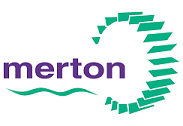 Exploitation / Serious Youth Violence / Harmful Sexual Behaviour Screening ToolName of child/young person:					DOB:			Date of screening:							Age now:	Completed By:			Team:						Team manager:Primary concern (sexual / criminal exploitation or harmful sexual / youth violence)*:According to RAG rating (see Appendix 1 of MARVE protocol) what is your view on the current level of risk:*concerns about the young person being a victim should be prioritisedIndicatorsMark with XLast date if known, note if multiple datesRunning away from home/care and going missing/sofa surfing/street homelessnessNon-attendance at school / poor attendance at school/ not enrolled in schoolBeing in residential or foster care (especially out of home area)Located or recovered from a place of exploitation (brothel, cannabis farm, ‘trap / cuckooed address’)Entering or leaving or found in vehicles driven by unknown adultsExperience of physical, sexual or emotional abuse or neglect – note if open to CSCExperience of bullying / harassment / threatsInappropriate use of internet / forming on-line relationships – note if with adultsLow self-esteem, low self-image, seeking a sense of belonging and acceptanceSpeech, language, social, emotional and communication difficultiesDrug and/or alcohol misuse – note if daily use and/or Class A drugsParents / carers with a high vulnerabilities (mental health / substance misuse)Sexual violence, including sexual assault or rape – note if multiple / withdrawn Indecent images being taken and shared as part of revenge or punishmentPregnancy and/or sexually transmitted infections and/or frequent clinic attendanceNotable changes in behaviour or habits / signs of being exploited (sexual / physical)Long term history of sexual, physical and psychological harmMental health issues including self harm and para-suicide, psychological traumaLearning disabilities (diagnosed or undiagnosed) / intellectual vulnerabilityIn “relationship” with older male or femaleInvolved or associated in the gang activity or “culture” (e.g. YouTube videos)Family involved in sexual / criminal exploitationExperience of domestic violence and/or family breakdown – note if currentIndicatorsMark with XLast date if known, note if multiple datesDisclosures (including those withdrawn) of exploitation - sexual, criminal (cannabis farms, petty street crimes, begging), labour / servitude, drug dealing for others. Conflicting sexual identityInternally inserting drugsVictim’s injury caused by weapon / implement Arrested in a ‘county’ or unfamiliar location for Possession with Intent to supply (PWITS) Class A drugsFound in possession of hotel key / cards or keys to unknown premises.Evidence of domestic servitudeForced marriage / Forced isolation from family, friends, communityIn receipt of goods or money as “gifts” or for which there is no account Returning, looking well cared for despite no known baseFriendships/ peers involved or associated in Child Sexual Exploitation/ Criminal Exploitation/ and or gangsDebt bondage  - where young person is in debt and is used to control and punish young person (or family members)Is accompanied by an adult who may not be legal guardian and who insists on remaining with the child at all times (or “loiters” nearby)Tiredness and sleep deprivationYouth Justice / YOT interventions or any offences (whether convicted or arrested)Anxiety about attendance at college / education sites/ or particular areas  Excessive receipt of texts / phone calls / unidentified callersCarrying weaponsHas a prepared story very similar to other children given – perhaps hinting they have been coachedRegistered at number of addressesEntered country illegally / unable to confirm how arrived / no passport